موفق باشیدنام: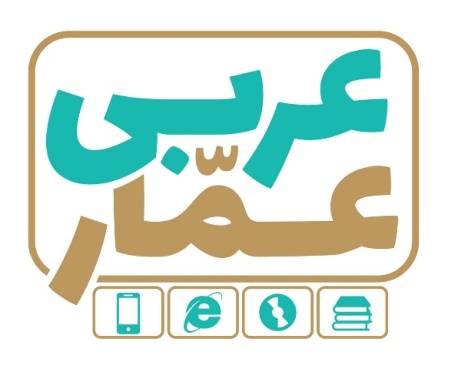 تاریخ امتحان:نام خانوادگی:ساعت برگزاری:نام دبیر طراح سوالات:احمد درویش پورمدت زمان امتحان:عربی دهم تجربی و ریاضی نوبت دومعربی دهم تجربی و ریاضی نوبت دومعربی دهم تجربی و ریاضی نوبت دومردیفسؤالاتبارم۱ترجمی الکلمات التی تحتها خطّ.الف) وَ انْظُرْ إلی الغَیْمِ فَمَنْ أنْزَلَ مِــنْهُ مَطَرَهْب) مَنْ أخْلَصَ لِلهِ أربَعینَ صَباحاً، ظَهَرَتْ یَنابیعُ الحِکمةِ مِنْ قلْبِهِ عَلَی لِسانِهِ.    0.5۲أکْتبی فی الفراغ الکلمتینِ المترادفتینِ و الکلمتینِ المتضادتینِ. ( کلمة واحدة زائدة )مِهرَجان  //  عَشِیّة  //  بَعُدَ  //  حَفْلَة  //  غَداة     ................. =  ...................	..................  ≠  .................  0.5۳عیّنی الکلمة الغریبة فی المعنی.الف)     سَنَوِیّاً                  سِلْمیّاً                  شَهْریّاً                   اُسبُوعیّاًب)      الحَدید                  النُّحاس               الفِضَّة                    البُومة0.54أکتبی مفردَ أو جمعَ الکلمتینِ.أساوِر : .....................             قائـد : .......................0.5۵تَرْجِمی الجُملَ التالیةَ إلی الفارسیّة.الف) مَنْ جَرَّبَ الْمُجرَّب حَلَّتْ بِهِ النَّدامَة .ب) یُشاهِدُ أعضاءُ الأسرَةِ فِلْماً رائعاً عَن الدُّلفینِ الّذی أنْقَذَ إنساناً مِن الغَرَقِ.ج) سارَ بِجُیُوشِهِ العَظیمةِ نَحوَ المَناطقِ الغربیّةِ لِمُحاربةِ الظُّلْمِ.د) تُحَوِّلُ ظَلامَ الْبحرِ إلی نَهارٍ مُضِیءٍ.هـ) ... وَ جَعَلْناکُمْ شُعوباً و قَبائِلَ لِتَعارَفُوا إنَّ أکْرَمَکمْ عِندَ اللهِ أتقاکُمْ.5۶إنْتَخِبی الترجمة الصّحیحة.الف) لا یُکَلِّفُ اللهُ نَفْساً إلّا وُسْعَها.1- خداوند به کسی جز به اندازه توانش تکلیف نمی دهد.2- خداوند به کسی جز به اندازه درخواستش تکلیف نمی دهد.ب) وَ اجْعَلْ لِی لِسانَ صِدْقٍ فی الآخَرینَ.1- برای من یاد نیکو در دیگران قرار ده.      2- برای من یاد نیکو در آیندگان قرار ده.0.57کَمِّلی الفَراغات فی التّرجمة الفارسیّة.الف) جَعَلَ اللهُ الرَّحمةَ مِئةَ جُزْءٍ، فَأمْسَکَ عِنْدَهُ تِسْعةً و تِسْعِینَ جُزءاً.خداوند رحمت را صد جزء قرار داد سپس ............ جزء را نزد خودش .................. .ب) یَحْدُثُ إعصارٌ شَدیدٌ فَیَسْحَبُ الأسماکَ إلی السّماءِ بِقُوَّةٍ................. شدیدی اتفاق می افتد سپس ماهیان را با قدرت به طرف آسمان ................ .ج) وَ زانَهُ بِأنْجُـــمٍ         کَالدُّرَرِ المُنْتَشِـره و آن را با .................. مانند ................ پراکنده زینت داد.1.58تَرجِمی الکلمات التی تَحتها خطّ.الف) و بِالْحَقِّ أنْـزَلْنـاهُ و بِالْحَقِّ نَـزَلَ.                           ب) لا یَجْتَمِعُ خصلتانِ فی مُؤمنٍ؛ الجَهْلُ و الْکِذْبُ.ج) ماقَفَزَتْ زَمیلَتِی مِن الصَّفِّ الأوَّلِ إلی الصَّفِّ الثّالِثِ.        د) أکْثُرُهم لایَشْکُرونَ.هـ ) سَوفَ نحْتَفِلُ بِعِیدِ رَمَضان.                                    و ) صَدیقِی کانَ یَنْتَظِرُ والدَهُ لِلرُّجوعِ إلی الْبَیْتِ.1.59عَیِّنی فعلاً ماضیاً.          (( أرْشِدْنَ  –  حَرَّکْتـُما -  لانُشْرِکُ  -  تَسْلیم  ))0.2510أکتُبی فی الفَراغِ الأوّل عدداً ترتیبیّاً و فی الفَراغ الثانی عدداً أصلیّاً.الف) الیَومُ الـ............ للأسْبُوعِ یَومُ الإثنَینِ.             ب) ثَمانیةٌ فی عَشْرَةٍ یُساوی ............. .0.5۱۱عَیِّنی المحلَّ الإعرابیّ للکلمات التی تحتها خطّ.الف) حُسْنُ السُّؤالِ نِصْفُ العِلمِ.               ب) یُریدُ اللهُ بِکُم الیُسْرَ.                 ج) جَمالُ الْمَرْءِ فَصاحةُ لِسانِهِ.             د) فَسَبِّحْ بِحَمْدِ رَبِّکَ العَظیمِ.                  هـ ) وَ انْصُرْنا عَلَی القَومِ الکافِرینَ.1.75۱۲ عَیِّنی الکلمةَ المَطلوبة فی کل مجموعة.الف) الفعل المجهول :                         یُشَرِّفُ                   یُضْرَبُ                       یُلاحِظُب) المُضارع مِن « فَرَّقَ » :              یَتَفرَّقُ                     یُفَرِّقُ                    یَفْتَرِقُج) الأمر مِن « تَقْرُبُ » :             تَقَرَّبْ                   قَرِّبْ                        اُقْرُبْ0.75۱۳إنتخِبی الحرف الجَرَّ المناسب للفَراغ.الف) هُوَ الّذی خَلَقَ لَکم ما ............. الأرضِ جَمیعاً.  ( فی  /  عَلَی  /  عَنْ )او کسی است که همه آنچه را در زمین است برایتان آفرید.ب) الخُفّاشُ طائرٌ ............ اللَّبوناتِ. ( عَلَی  /  فی  /  مِن )0.514عَیّنی الأفعال المَجهولة.           ( ... لا یُقْبَلُ مِنها عَدْلٌ و لا شَفاعةٌ و لا هُم یُنْصَرونَ )0.515ضَعی فی الدّائرةِ العددَ المناسبَ. ( کلمة واحدة زائدة )1-	السِّوار2-	البُوم                                      زینةٌ مِن الذَّهَبِ أو الفِضَّةِ فی یدِ المَرأةِ. 3-	الحَرباء                                   طائرٌ یَسْکُنُ فی الأماکِنِ المَتروکةِ، یَنامُ فی النّهارِ.0.516ضَعی فی الفراغ کلمة مناسبة من الکلمات التالیة.اُسْکُنْ  //  مُجَفّفة  //  بَدِّلْ  //  دَوْرَ  //  تُماشِی  //  الفَلَواتِ  //  إخْتارَالف) رَجاءً ....................... هذا القَمیصَ.ب) کانَ کُلُّ طالِبٍ یَلْعَبُ ........... هُ بِمَهارةٍ بالغةٍ.ج) و یا آدمُ ............ أنتَ و زوجُکَ الجَنَّةَ.د) أ لا .............. زُمَلائِکَ فی السَّفرةِ العِلمیَّةِ؟هـ ) المِشْمِشُ فاکِهةٌ یأکُلُها النّاسُ .................. أیضاً.و) فی .................. لایَعیشُ نَباتٌ کَثیرةٌ.1.517عَیّنی الجملة الصّحیحة و غیر الصّحیحة حَسَبَ الحَقیقة و الواقِع.الف) الثّلجُ نَوعٌ مِن أنواعِ نُزولِ الماءِ مِن السّماء، یَنزِلُ علی الجِبالِ.ب) عِندَما یَنْقَطِعُ تَیّارُ الکَهرَباءِ فی اللّیلِ، یَغْرَقُ کُلُّ مکانٍ فی الََّلامِ.ج) یَدْخُلُ الجَنّةَ قاطِعُ رَحِمٍ.0.7518عیّنی إسم الفاعلِ و إسم المفعولِ و إسم المُبالغة فی العِباراتِ.الف) کاتِمُ العِلمِ یَلْعَنُهُ کُلُّ شَیءٍ.ب) أنْشَدَ أبیاتاً مَمْزوجةً بِالعَربیّةِ و الفارسیَّةِ و سَمَّوها بِالمُلَمَّعِ.ج) و اللهُ عَلّامُ الغُیوبِ.119أجِبی عَن السَُؤالَینِ.الف) عَفْواً، مِن أینَ أنتِ؟ب) لِمَنْ هذِهِ الحَقیبةُ؟0.520رَتِّبی الکلمات التّالیة و اکتب سؤالاً و جواباً صحیحاً.رَقَمُ  // ما  //  غُرْفَتِکَ  //  هُوَ // عِشْرونَالسُّؤال : ........................................................................ ؟ الجَواب : ..............................1